Independent Living Fund  Scotland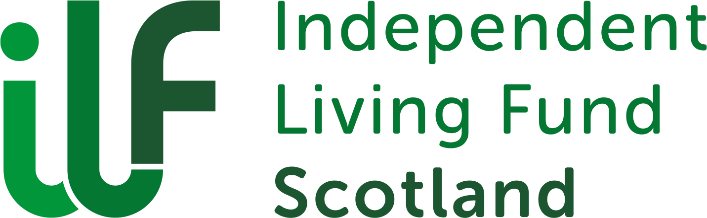 Scotland Advisory Group         Meeting Minutes23 May 2022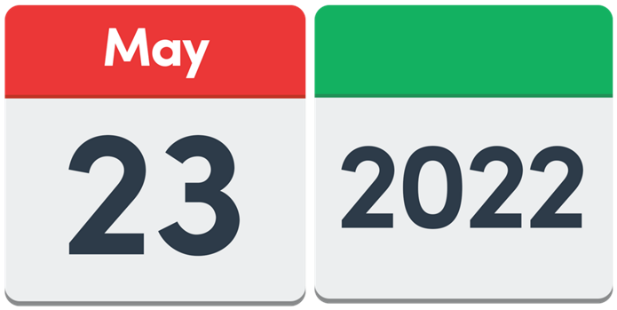 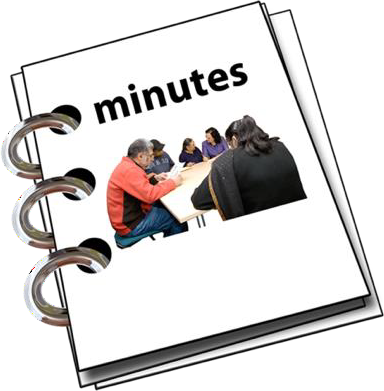 Easy Read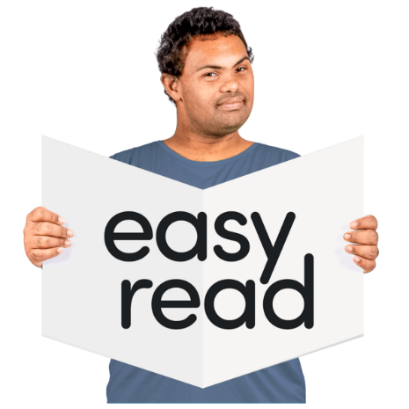 Copyright images © Photosymbols. Prepared by Disability Equality Scotland	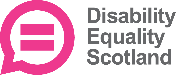 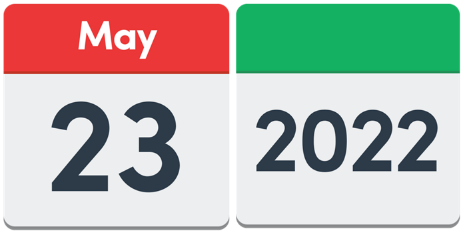 The meeting happened on Monday 23 May 2022 from 1pm to 3pm.The meeting happened on Monday 23 May 2022 from 1pm to 3pm.The meeting happened on Monday 23 May 2022 from 1pm to 3pm.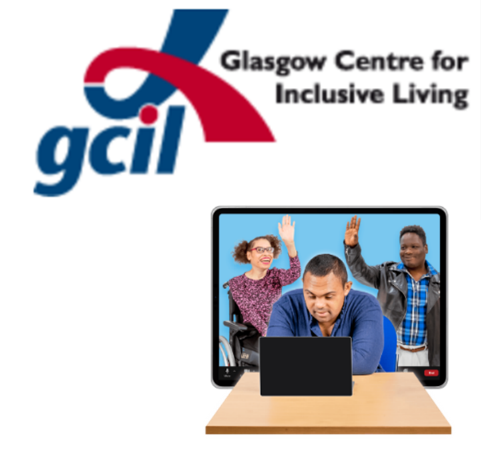 The meeting happened face to face at Glasgow Centre for Inclusive Living and also on Zoom.The meeting happened face to face at Glasgow Centre for Inclusive Living and also on Zoom.The meeting happened face to face at Glasgow Centre for Inclusive Living and also on Zoom.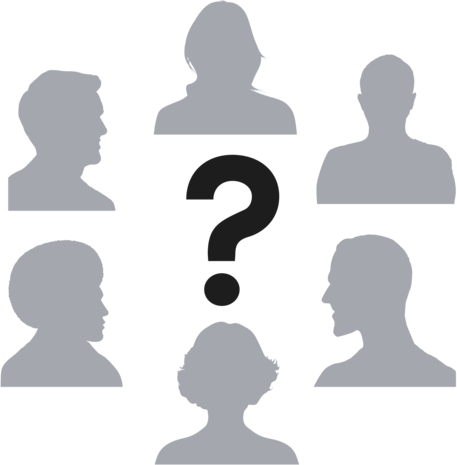 Who was at this meeting?Jim Elder-WoodwardAndy HigginsNic ReidKate Walsh (online)Joan Turner (joined online at 3.22pm)Lee HouseLinda ScottRobert WhiteEmma O’Neill (online)Catherine Montgomery (online)Sandra Sweeney (joined  at 2.20pm)Who was at this meeting?Jim Elder-WoodwardAndy HigginsNic ReidKate Walsh (online)Joan Turner (joined online at 3.22pm)Lee HouseLinda ScottRobert WhiteEmma O’Neill (online)Catherine Montgomery (online)Sandra Sweeney (joined  at 2.20pm)Who was at this meeting?Jim Elder-WoodwardAndy HigginsNic ReidKate Walsh (online)Joan Turner (joined online at 3.22pm)Lee HouseLinda ScottRobert WhiteEmma O’Neill (online)Catherine Montgomery (online)Sandra Sweeney (joined  at 2.20pm)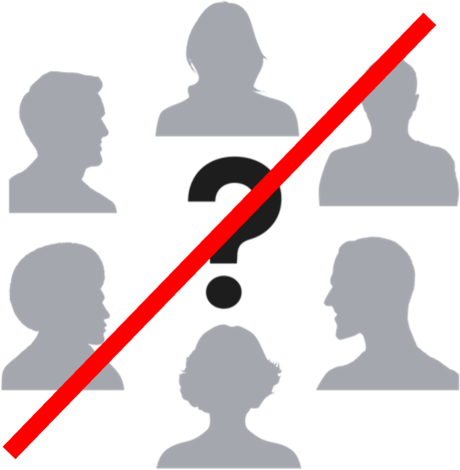 Who could not come?Chloe MckeeGordon Mckee Christine MercerWho could not come?Chloe MckeeGordon Mckee Christine MercerWho could not come?Chloe MckeeGordon Mckee Christine MercerWho could not come?Chloe MckeeGordon Mckee Christine MercerWho could not come?Chloe MckeeGordon Mckee Christine Mercer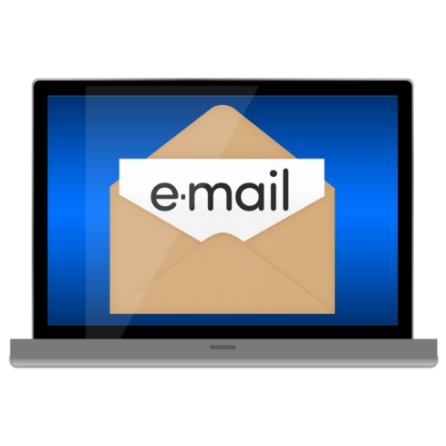 4 Actions from this meetingLee will send out electronic forms when Ann Cowan has finished them.4 Actions from this meetingLee will send out electronic forms when Ann Cowan has finished them.4 Actions from this meetingLee will send out electronic forms when Ann Cowan has finished them.4 Actions from this meetingLee will send out electronic forms when Ann Cowan has finished them.4 Actions from this meetingLee will send out electronic forms when Ann Cowan has finished them.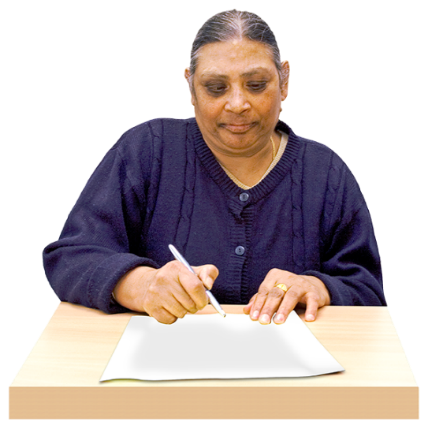 2. Linda will write a draft reply about the plan for a new Disability Commissioner. She will send it out to the group, to see if there are any changes to make.2. Linda will write a draft reply about the plan for a new Disability Commissioner. She will send it out to the group, to see if there are any changes to make.2. Linda will write a draft reply about the plan for a new Disability Commissioner. She will send it out to the group, to see if there are any changes to make.2. Linda will write a draft reply about the plan for a new Disability Commissioner. She will send it out to the group, to see if there are any changes to make.2. Linda will write a draft reply about the plan for a new Disability Commissioner. She will send it out to the group, to see if there are any changes to make.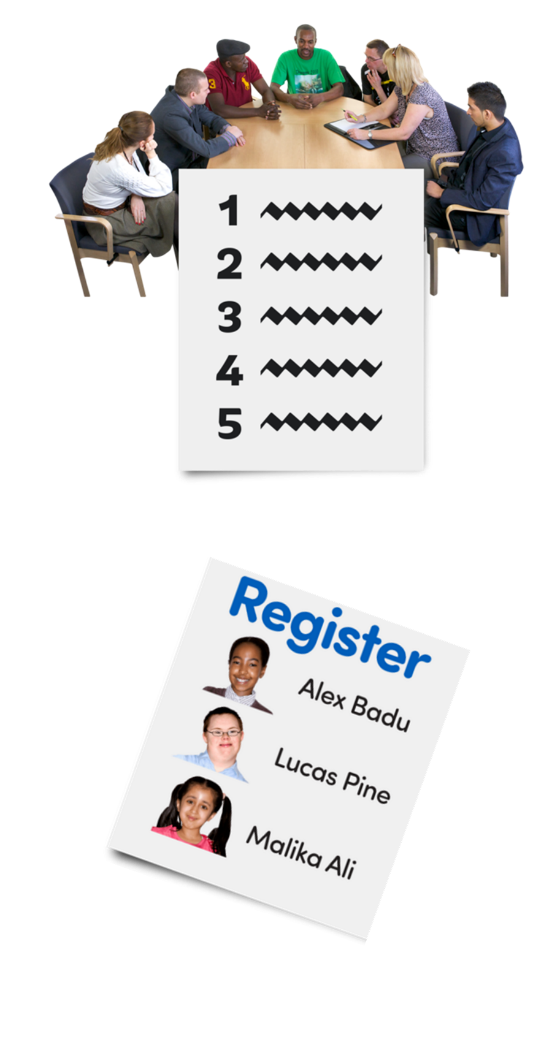 3. Lee will put these things on the next meeting agenda:planned registration of Personal Assistantsplanned rules about Personal AssistantsRegistration means making a list of people who have joined.3. Lee will put these things on the next meeting agenda:planned registration of Personal Assistantsplanned rules about Personal AssistantsRegistration means making a list of people who have joined.3. Lee will put these things on the next meeting agenda:planned registration of Personal Assistantsplanned rules about Personal AssistantsRegistration means making a list of people who have joined.3. Lee will put these things on the next meeting agenda:planned registration of Personal Assistantsplanned rules about Personal AssistantsRegistration means making a list of people who have joined.3. Lee will put these things on the next meeting agenda:planned registration of Personal Assistantsplanned rules about Personal AssistantsRegistration means making a list of people who have joined.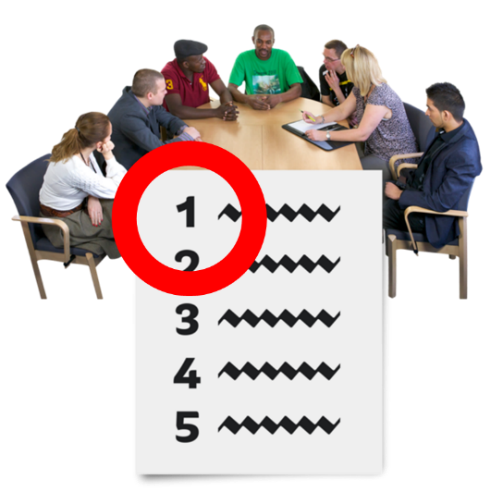 4. Lee will make sure that the Terms of Reference is talked about earlier in the next meeting. He will put it nearer the beginning of the meeting agenda.4. Lee will make sure that the Terms of Reference is talked about earlier in the next meeting. He will put it nearer the beginning of the meeting agenda.4. Lee will make sure that the Terms of Reference is talked about earlier in the next meeting. He will put it nearer the beginning of the meeting agenda.4. Lee will make sure that the Terms of Reference is talked about earlier in the next meeting. He will put it nearer the beginning of the meeting agenda.4. Lee will make sure that the Terms of Reference is talked about earlier in the next meeting. He will put it nearer the beginning of the meeting agenda.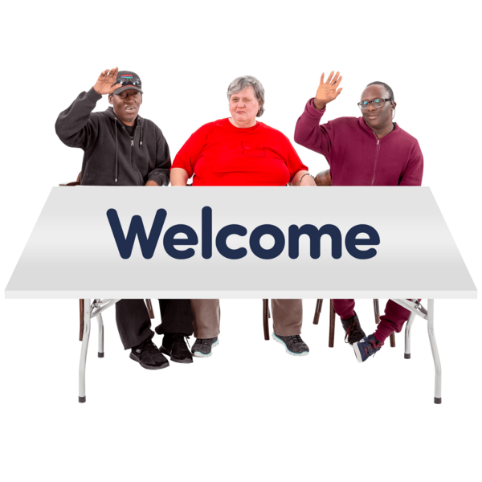 1. Welcome and IntroductionsJim welcomed everyone. He asked if everyone was okay with the meeting being recorded. Everyone agreed.1. Welcome and IntroductionsJim welcomed everyone. He asked if everyone was okay with the meeting being recorded. Everyone agreed.1. Welcome and IntroductionsJim welcomed everyone. He asked if everyone was okay with the meeting being recorded. Everyone agreed.1. Welcome and IntroductionsJim welcomed everyone. He asked if everyone was okay with the meeting being recorded. Everyone agreed. 2. Minutes and Actions from the last       MeetingThe Minutes did not need any changes made.They will be put on the website. 2. Minutes and Actions from the last       MeetingThe Minutes did not need any changes made.They will be put on the website. 2. Minutes and Actions from the last       MeetingThe Minutes did not need any changes made.They will be put on the website. 2. Minutes and Actions from the last       MeetingThe Minutes did not need any changes made.They will be put on the website.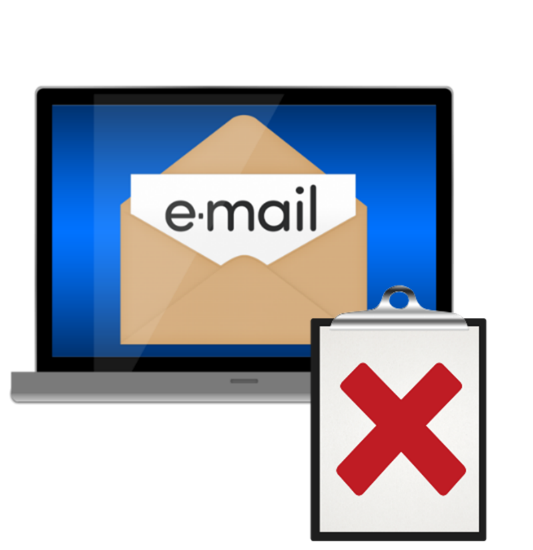 Actions from the last meetingLee will send out the electronic forms for the group to look at, as soon as they are ready.This is still being worked on.Actions from the last meetingLee will send out the electronic forms for the group to look at, as soon as they are ready.This is still being worked on.Actions from the last meetingLee will send out the electronic forms for the group to look at, as soon as they are ready.This is still being worked on.Actions from the last meetingLee will send out the electronic forms for the group to look at, as soon as they are ready.This is still being worked on.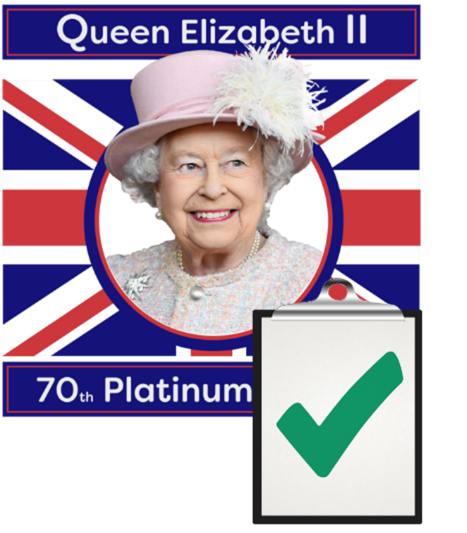 Peter and Linda will talk to the sponsor team about possibly having a public holiday for Personal Assistants, for the Queen’s Jubilee.This has been done.Peter and Linda will talk to the sponsor team about possibly having a public holiday for Personal Assistants, for the Queen’s Jubilee.This has been done.Peter and Linda will talk to the sponsor team about possibly having a public holiday for Personal Assistants, for the Queen’s Jubilee.This has been done.Peter and Linda will talk to the sponsor team about possibly having a public holiday for Personal Assistants, for the Queen’s Jubilee.This has been done.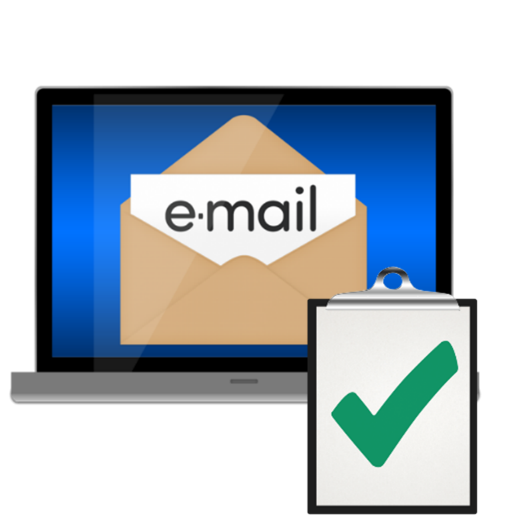 Linda will send a new copy of the Terms of Reference to everyone in the group.This has been done.Linda will send a new copy of the Terms of Reference to everyone in the group.This has been done.Linda will send a new copy of the Terms of Reference to everyone in the group.This has been done.Linda will send a new copy of the Terms of Reference to everyone in the group.This has been done.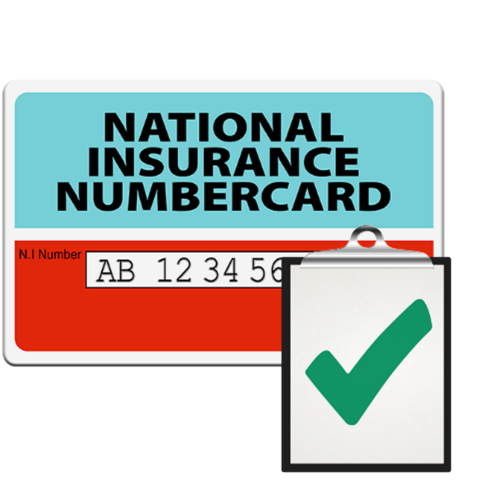 Linda will share information about Employer National Insurance costs.This has been done.Linda will share information about Employer National Insurance costs.This has been done.Linda will share information about Employer National Insurance costs.This has been done.Linda will share information about Employer National Insurance costs.This has been done.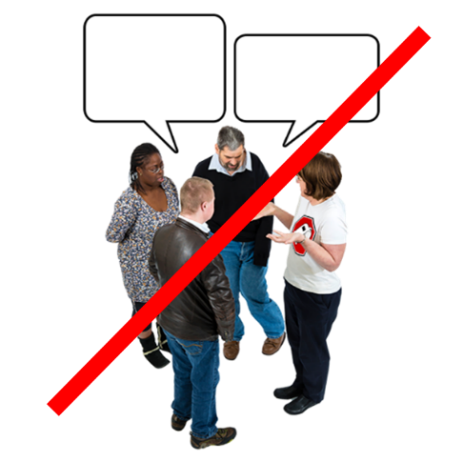 3. Any other things we need to talk aboutThere was nothing extra to talk about.3. Any other things we need to talk aboutThere was nothing extra to talk about.3. Any other things we need to talk aboutThere was nothing extra to talk about.3. Any other things we need to talk aboutThere was nothing extra to talk about.3. Any other things we need to talk aboutThere was nothing extra to talk about.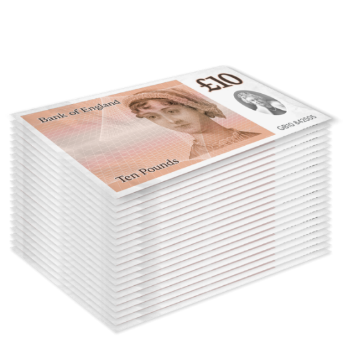 Scottish Social Care wages going upWages mean the money that a worker is paid for doing their job.Scottish Social Care wages going upWages mean the money that a worker is paid for doing their job.Scottish Social Care wages going upWages mean the money that a worker is paid for doing their job.Scottish Social Care wages going upWages mean the money that a worker is paid for doing their job.Scottish Social Care wages going upWages mean the money that a worker is paid for doing their job.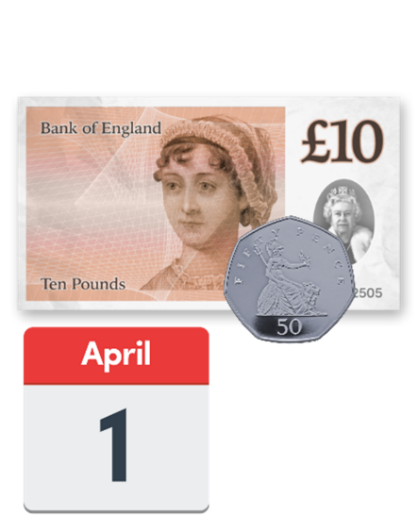 The Independent Living Fund Scotland added 5 and a half percent to all awards from 1 December 2021. The new Social Care wage is 10    pounds and 50 pence an hour. This started on 1 April 2022.The Independent Living Fund Scotland added 5 and a half percent to all awards from 1 December 2021. The new Social Care wage is 10    pounds and 50 pence an hour. This started on 1 April 2022.The Independent Living Fund Scotland added 5 and a half percent to all awards from 1 December 2021. The new Social Care wage is 10    pounds and 50 pence an hour. This started on 1 April 2022.The Independent Living Fund Scotland added 5 and a half percent to all awards from 1 December 2021. The new Social Care wage is 10    pounds and 50 pence an hour. This started on 1 April 2022.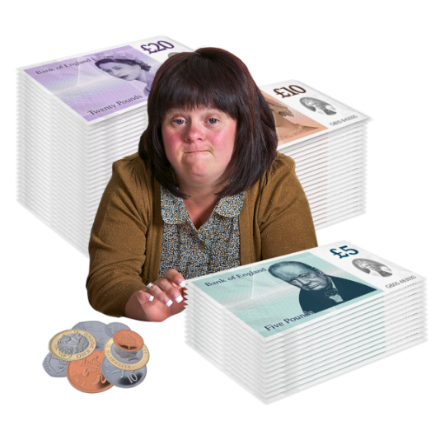 The Independent Living Fund Scotland added 4 point 8 percent to Personal Assistants rates from 1 April 2022. The Independent Living Fund Scotland added 4 point 8 percent to Personal Assistants rates from 1 April 2022. The Independent Living Fund Scotland added 4 point 8 percent to Personal Assistants rates from 1 April 2022. The Independent Living Fund Scotland added 4 point 8 percent to Personal Assistants rates from 1 April 2022. 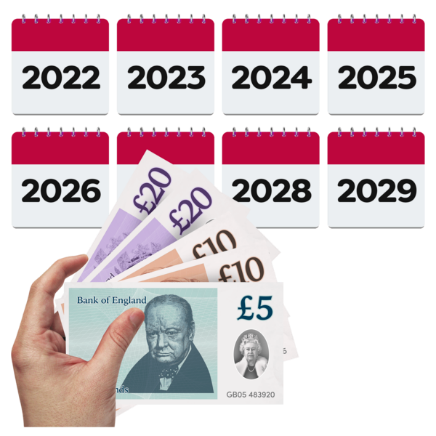 Independent Living Fund Scotland will look at putting up provider rates in the future in each case.In this document, providers are organisations like care agencies.Independent Living Fund Scotland will look at putting up provider rates in the future in each case.In this document, providers are organisations like care agencies.Independent Living Fund Scotland will look at putting up provider rates in the future in each case.In this document, providers are organisations like care agencies.Independent Living Fund Scotland will look at putting up provider rates in the future in each case.In this document, providers are organisations like care agencies.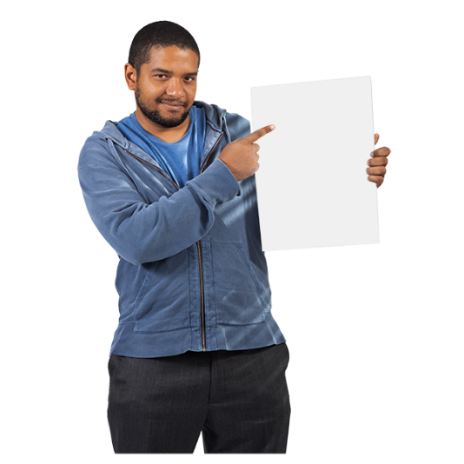 Award Managers must get a copy of the letter about pay rises from the provider.They must send this letter to the Independent Living Fund.Award Managers must get a copy of the letter about pay rises from the provider.They must send this letter to the Independent Living Fund.Award Managers must get a copy of the letter about pay rises from the provider.They must send this letter to the Independent Living Fund.Award Managers must get a copy of the letter about pay rises from the provider.They must send this letter to the Independent Living Fund.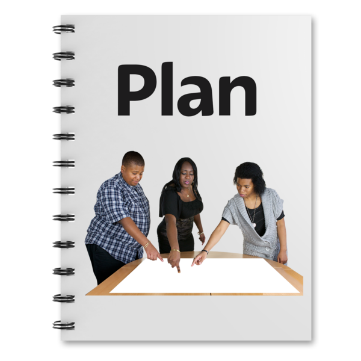  The Disability Commissioner Bill plan The Disability Commissioner Bill plan The Disability Commissioner Bill plan The Disability Commissioner Bill plan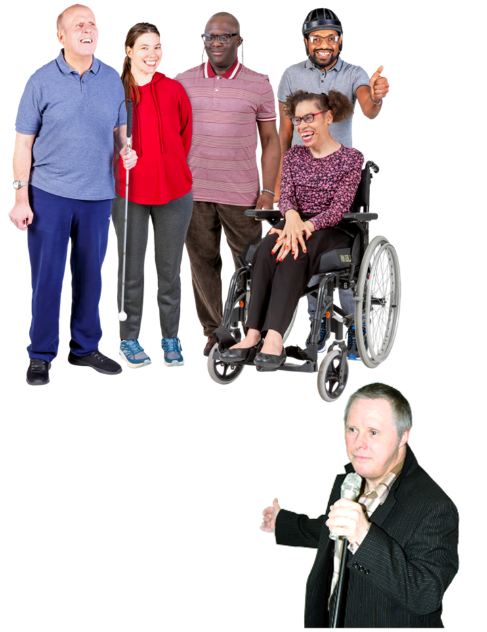 A Member of Scottish Parliament wants to make a new job called a Disability Commissioner.A commissioner is someone who speaks up for a group of people.A Disability Commissioner speaks up for disabled people. A Member of Scottish Parliament wants to make a new job called a Disability Commissioner.A commissioner is someone who speaks up for a group of people.A Disability Commissioner speaks up for disabled people. A Member of Scottish Parliament wants to make a new job called a Disability Commissioner.A commissioner is someone who speaks up for a group of people.A Disability Commissioner speaks up for disabled people. A Member of Scottish Parliament wants to make a new job called a Disability Commissioner.A commissioner is someone who speaks up for a group of people.A Disability Commissioner speaks up for disabled people. 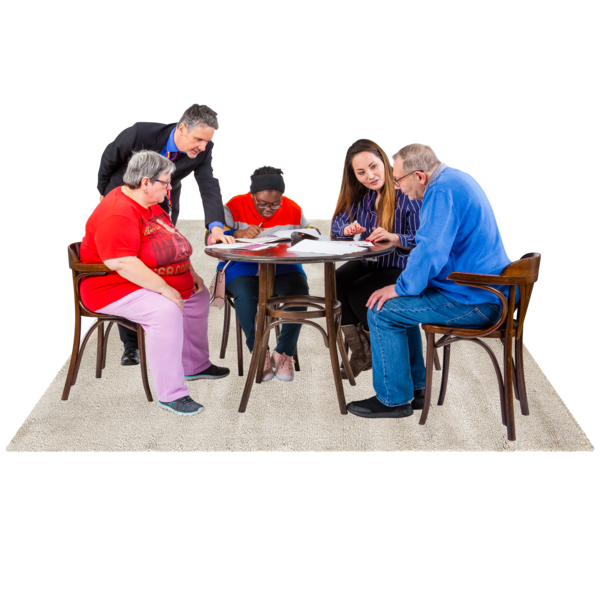 The group said that they will write a reply about this plan.The group said that they will write a reply about this plan.The group said that they will write a reply about this plan.The group said that they will write a reply about this plan.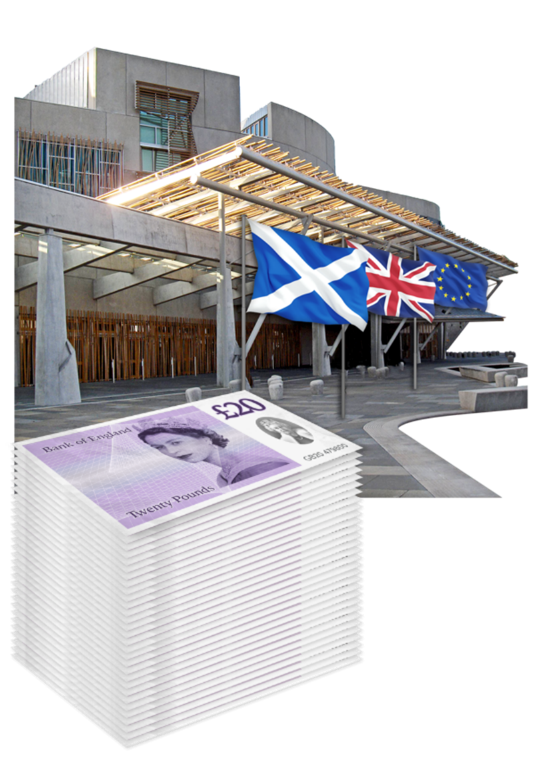 Possibly opening the 2015 Fund again Jim said that he asked Kevin Stewart – the Minister for Mental Wellbeing and Social Care – about opening this fund again.Mr Stewart said that the Scottish Government wants to open it again. But the fund needs to be able to have enough money in the future.Possibly opening the 2015 Fund again Jim said that he asked Kevin Stewart – the Minister for Mental Wellbeing and Social Care – about opening this fund again.Mr Stewart said that the Scottish Government wants to open it again. But the fund needs to be able to have enough money in the future.Possibly opening the 2015 Fund again Jim said that he asked Kevin Stewart – the Minister for Mental Wellbeing and Social Care – about opening this fund again.Mr Stewart said that the Scottish Government wants to open it again. But the fund needs to be able to have enough money in the future.Possibly opening the 2015 Fund again Jim said that he asked Kevin Stewart – the Minister for Mental Wellbeing and Social Care – about opening this fund again.Mr Stewart said that the Scottish Government wants to open it again. But the fund needs to be able to have enough money in the future.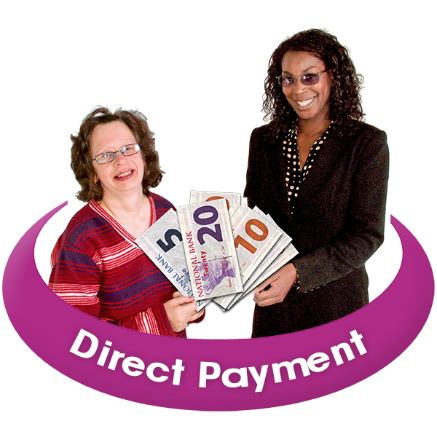 7. Policy UpdatesLinda told everyone about the COVID-19 Sustainability payments.These payments are given to care providers during the pandemic to help them carry on their business.7. Policy UpdatesLinda told everyone about the COVID-19 Sustainability payments.These payments are given to care providers during the pandemic to help them carry on their business.7. Policy UpdatesLinda told everyone about the COVID-19 Sustainability payments.These payments are given to care providers during the pandemic to help them carry on their business.7. Policy UpdatesLinda told everyone about the COVID-19 Sustainability payments.These payments are given to care providers during the pandemic to help them carry on their business.7. Policy UpdatesLinda told everyone about the COVID-19 Sustainability payments.These payments are given to care providers during the pandemic to help them carry on their business.7. Policy UpdatesLinda told everyone about the COVID-19 Sustainability payments.These payments are given to care providers during the pandemic to help them carry on their business.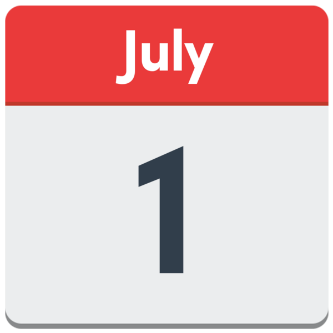 The Scottish Government wants services to go back to normal from 1 July 2022.Most of these payments will stop then.The Scottish Government wants services to go back to normal from 1 July 2022.Most of these payments will stop then.The Scottish Government wants services to go back to normal from 1 July 2022.Most of these payments will stop then.The Scottish Government wants services to go back to normal from 1 July 2022.Most of these payments will stop then.The Scottish Government wants services to go back to normal from 1 July 2022.Most of these payments will stop then.The Scottish Government wants services to go back to normal from 1 July 2022.Most of these payments will stop then.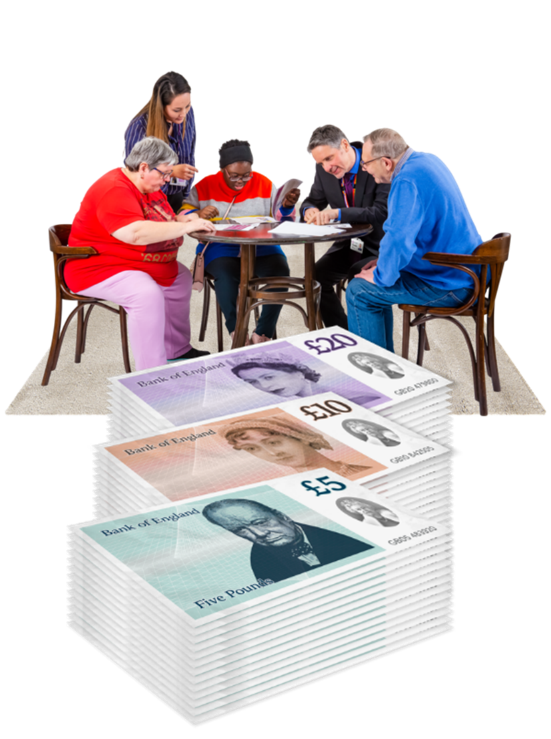 Hourly rates for Personal Assistants are going up. This means that people’s awards are getting higher. They are reaching the maximum amount that Independent Living Fund can pay out.Independent Living Fund Scotland is talking to the Sponsor Team to see what the choices are.Hourly rates for Personal Assistants are going up. This means that people’s awards are getting higher. They are reaching the maximum amount that Independent Living Fund can pay out.Independent Living Fund Scotland is talking to the Sponsor Team to see what the choices are.Hourly rates for Personal Assistants are going up. This means that people’s awards are getting higher. They are reaching the maximum amount that Independent Living Fund can pay out.Independent Living Fund Scotland is talking to the Sponsor Team to see what the choices are.Hourly rates for Personal Assistants are going up. This means that people’s awards are getting higher. They are reaching the maximum amount that Independent Living Fund can pay out.Independent Living Fund Scotland is talking to the Sponsor Team to see what the choices are.Hourly rates for Personal Assistants are going up. This means that people’s awards are getting higher. They are reaching the maximum amount that Independent Living Fund can pay out.Independent Living Fund Scotland is talking to the Sponsor Team to see what the choices are.Hourly rates for Personal Assistants are going up. This means that people’s awards are getting higher. They are reaching the maximum amount that Independent Living Fund can pay out.Independent Living Fund Scotland is talking to the Sponsor Team to see what the choices are.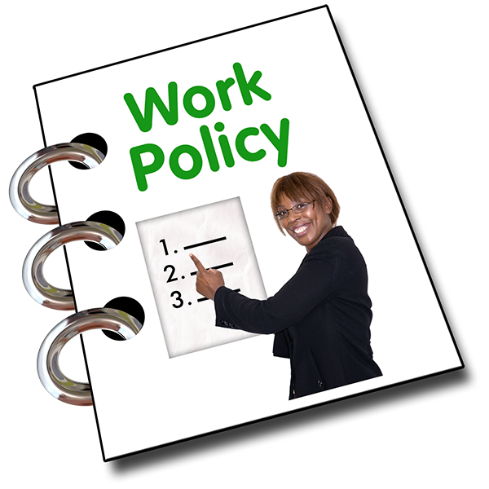 Policy 26 is called Managing an Independent Living Fund Scotland Award. Linda has sent the new Policy 26 to all the group members for their thoughts.It makes the different roles clearer.Policy 26 is called Managing an Independent Living Fund Scotland Award. Linda has sent the new Policy 26 to all the group members for their thoughts.It makes the different roles clearer.Policy 26 is called Managing an Independent Living Fund Scotland Award. Linda has sent the new Policy 26 to all the group members for their thoughts.It makes the different roles clearer.Policy 26 is called Managing an Independent Living Fund Scotland Award. Linda has sent the new Policy 26 to all the group members for their thoughts.It makes the different roles clearer.Policy 26 is called Managing an Independent Living Fund Scotland Award. Linda has sent the new Policy 26 to all the group members for their thoughts.It makes the different roles clearer.Policy 26 is called Managing an Independent Living Fund Scotland Award. Linda has sent the new Policy 26 to all the group members for their thoughts.It makes the different roles clearer.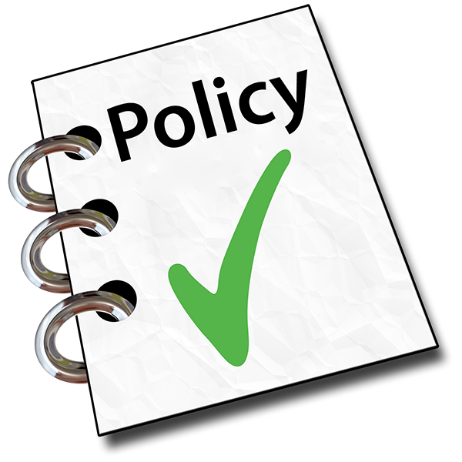 Linda told the Group that some Assessors had asked about Policy 31 – Relatives Living with Recipients as a Paid Personal Assistant.They wanted to know if the Policy should have ‘close relationship’ instead of ‘relatives’.Linda told the Group that some Assessors had asked about Policy 31 – Relatives Living with Recipients as a Paid Personal Assistant.They wanted to know if the Policy should have ‘close relationship’ instead of ‘relatives’.Linda told the Group that some Assessors had asked about Policy 31 – Relatives Living with Recipients as a Paid Personal Assistant.They wanted to know if the Policy should have ‘close relationship’ instead of ‘relatives’.Linda told the Group that some Assessors had asked about Policy 31 – Relatives Living with Recipients as a Paid Personal Assistant.They wanted to know if the Policy should have ‘close relationship’ instead of ‘relatives’.Linda told the Group that some Assessors had asked about Policy 31 – Relatives Living with Recipients as a Paid Personal Assistant.They wanted to know if the Policy should have ‘close relationship’ instead of ‘relatives’.Linda told the Group that some Assessors had asked about Policy 31 – Relatives Living with Recipients as a Paid Personal Assistant.They wanted to know if the Policy should have ‘close relationship’ instead of ‘relatives’.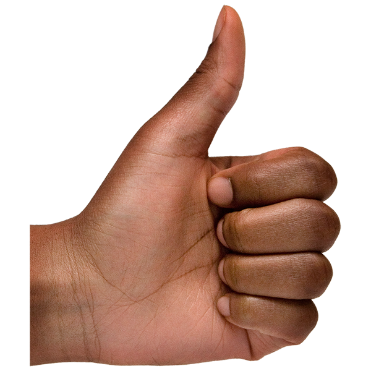 The Group agreed. Linda will talk with the Sponsor Team about this.The Group agreed. Linda will talk with the Sponsor Team about this.The Group agreed. Linda will talk with the Sponsor Team about this.The Group agreed. Linda will talk with the Sponsor Team about this.The Group agreed. Linda will talk with the Sponsor Team about this.The Group agreed. Linda will talk with the Sponsor Team about this.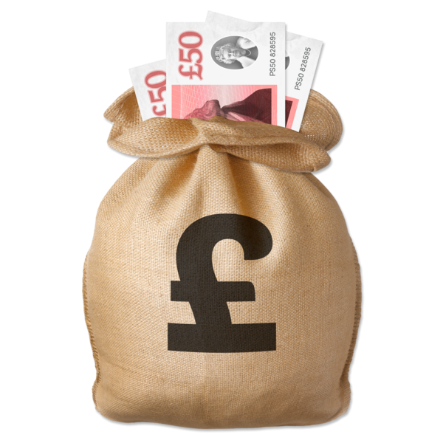 8. Award Schedule, Contingency Funds and Holidays Contingency Funds mean money that is saved up just in case it is needed.8. Award Schedule, Contingency Funds and Holidays Contingency Funds mean money that is saved up just in case it is needed.8. Award Schedule, Contingency Funds and Holidays Contingency Funds mean money that is saved up just in case it is needed.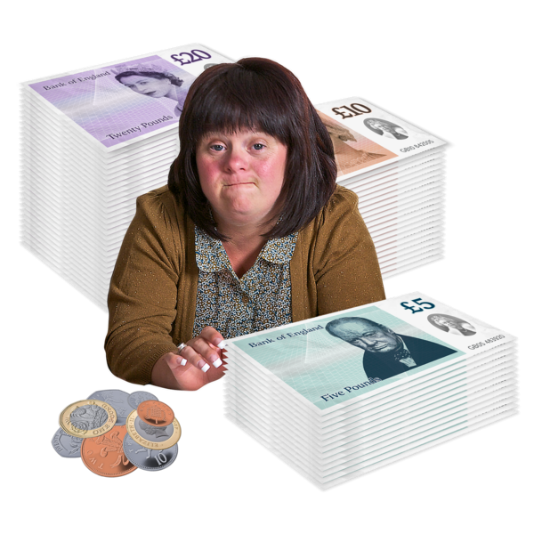 Linda said that the Group had talked about changing payments so that recipients can look after their money more easily.The Finance Team have been asked for their thoughts on these changes.Linda said that the Group had talked about changing payments so that recipients can look after their money more easily.The Finance Team have been asked for their thoughts on these changes.Linda said that the Group had talked about changing payments so that recipients can look after their money more easily.The Finance Team have been asked for their thoughts on these changes.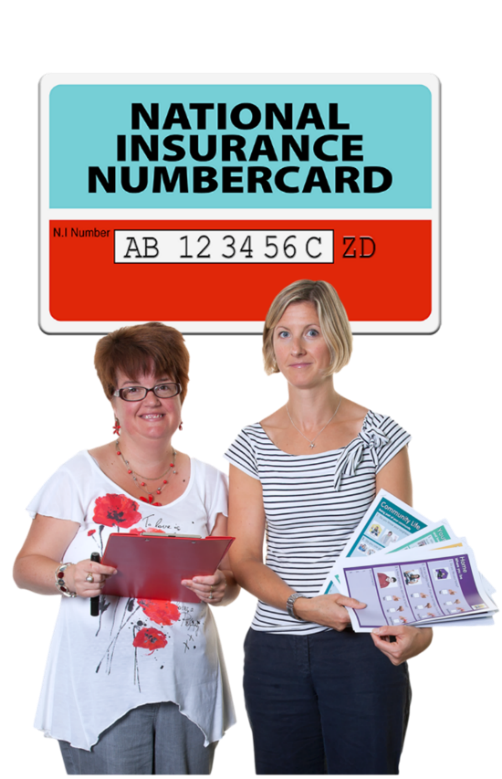 There was lots of talk about National Insurance contributions. This is the money paid by employers to the Government.Linda said she will sort out:advicetraininginformation in the newsletterThere was lots of talk about National Insurance contributions. This is the money paid by employers to the Government.Linda said she will sort out:advicetraininginformation in the newsletterThere was lots of talk about National Insurance contributions. This is the money paid by employers to the Government.Linda said she will sort out:advicetraininginformation in the newsletter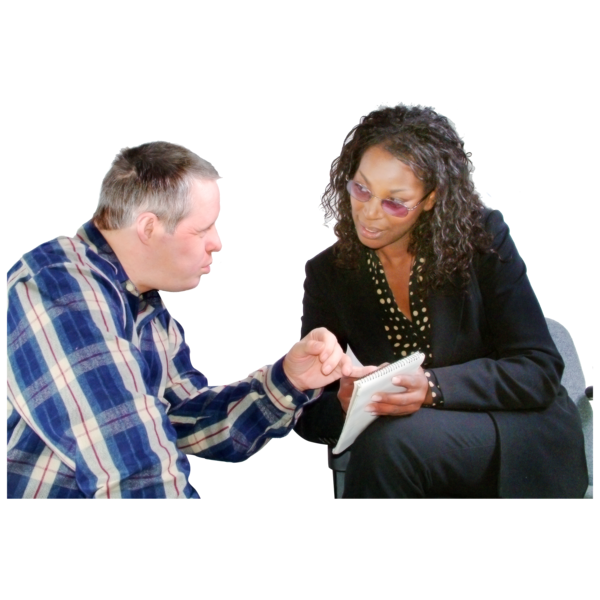 9. Review VisitsRobert said that Reviews are happening again. Most people want a face to face visit.9. Review VisitsRobert said that Reviews are happening again. Most people want a face to face visit.9. Review VisitsRobert said that Reviews are happening again. Most people want a face to face visit.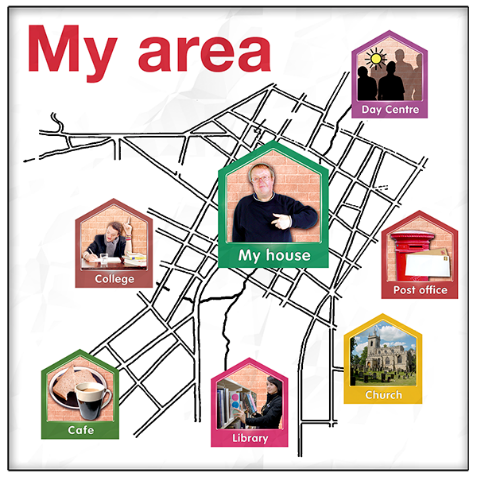 Some Local Authorities have not gone back to the same funding and support that they were giving before COVID-19.Independent Living Fund Scotland is trying to sort this out at reviews.Some Local Authorities have not gone back to the same funding and support that they were giving before COVID-19.Independent Living Fund Scotland is trying to sort this out at reviews.Some Local Authorities have not gone back to the same funding and support that they were giving before COVID-19.Independent Living Fund Scotland is trying to sort this out at reviews.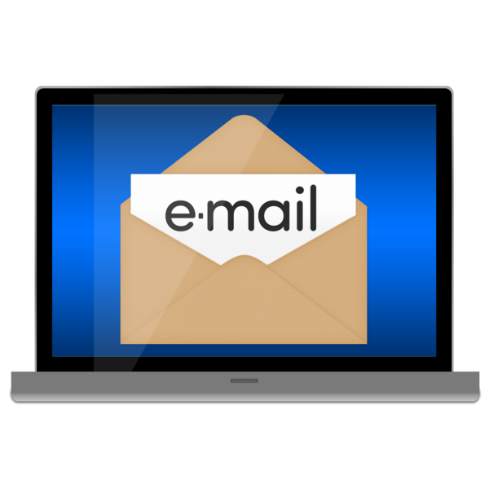 10. Feedback about Electronic Forms Lee will email out the electronic forms for the Group to see when he has heard back from Ann Cowan.10. Feedback about Electronic Forms Lee will email out the electronic forms for the Group to see when he has heard back from Ann Cowan.10. Feedback about Electronic Forms Lee will email out the electronic forms for the Group to see when he has heard back from Ann Cowan.10. Feedback about Electronic Forms Lee will email out the electronic forms for the Group to see when he has heard back from Ann Cowan.10. Feedback about Electronic Forms Lee will email out the electronic forms for the Group to see when he has heard back from Ann Cowan.10. Feedback about Electronic Forms Lee will email out the electronic forms for the Group to see when he has heard back from Ann Cowan.10. Feedback about Electronic Forms Lee will email out the electronic forms for the Group to see when he has heard back from Ann Cowan.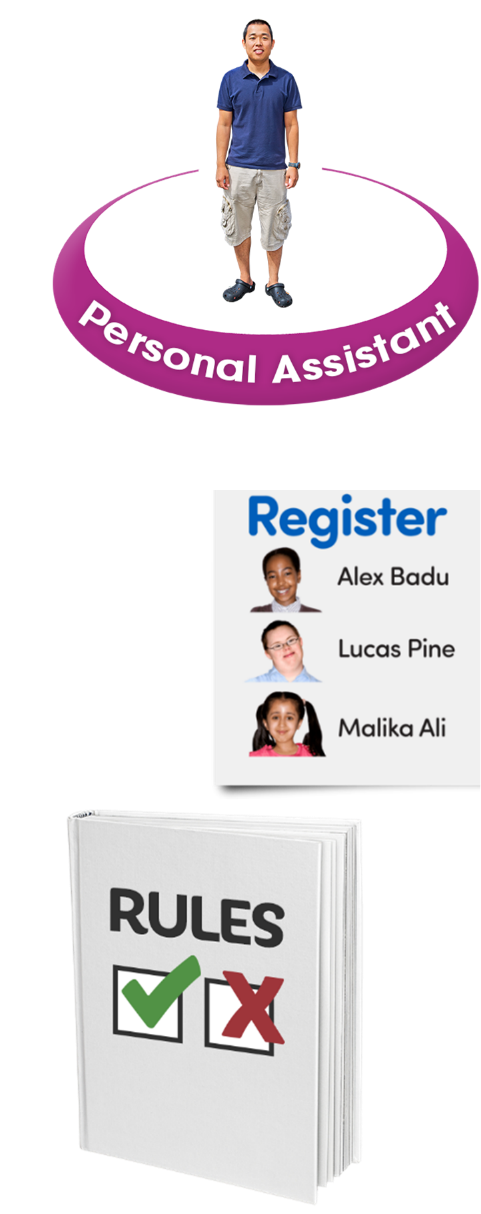 11. Personal Assistants Register and RulesA register is a list of names and details.Jim said that the Scottish Government wants Personal Assistants to:be on a registerfollow the same rulesHe said this is quite tricky – for example, sorting out different training needs.11. Personal Assistants Register and RulesA register is a list of names and details.Jim said that the Scottish Government wants Personal Assistants to:be on a registerfollow the same rulesHe said this is quite tricky – for example, sorting out different training needs.11. Personal Assistants Register and RulesA register is a list of names and details.Jim said that the Scottish Government wants Personal Assistants to:be on a registerfollow the same rulesHe said this is quite tricky – for example, sorting out different training needs.11. Personal Assistants Register and RulesA register is a list of names and details.Jim said that the Scottish Government wants Personal Assistants to:be on a registerfollow the same rulesHe said this is quite tricky – for example, sorting out different training needs.11. Personal Assistants Register and RulesA register is a list of names and details.Jim said that the Scottish Government wants Personal Assistants to:be on a registerfollow the same rulesHe said this is quite tricky – for example, sorting out different training needs.11. Personal Assistants Register and RulesA register is a list of names and details.Jim said that the Scottish Government wants Personal Assistants to:be on a registerfollow the same rulesHe said this is quite tricky – for example, sorting out different training needs.11. Personal Assistants Register and RulesA register is a list of names and details.Jim said that the Scottish Government wants Personal Assistants to:be on a registerfollow the same rulesHe said this is quite tricky – for example, sorting out different training needs.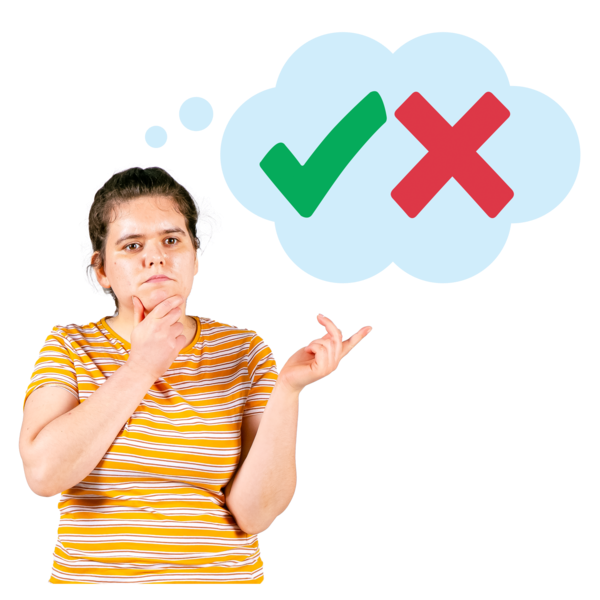 Andy said at the moment Personal Assistants will be allowed to choose if they want to be on the register or not.Andy said at the moment Personal Assistants will be allowed to choose if they want to be on the register or not.Andy said at the moment Personal Assistants will be allowed to choose if they want to be on the register or not.Andy said at the moment Personal Assistants will be allowed to choose if they want to be on the register or not.Andy said at the moment Personal Assistants will be allowed to choose if they want to be on the register or not.Andy said at the moment Personal Assistants will be allowed to choose if they want to be on the register or not.Andy said at the moment Personal Assistants will be allowed to choose if they want to be on the register or not.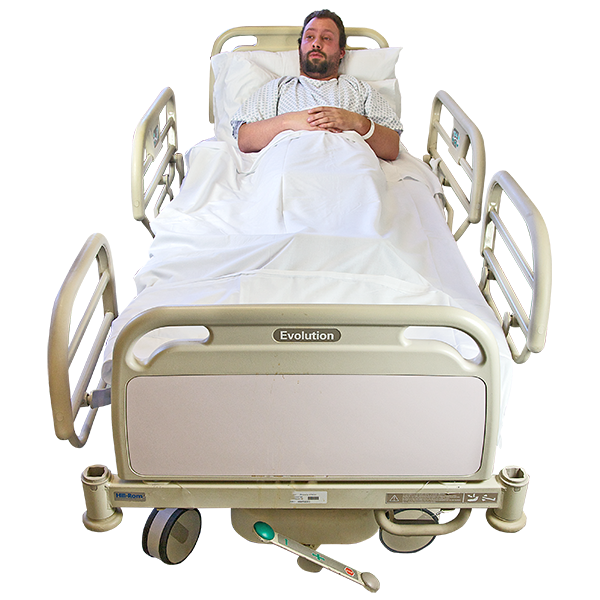 12. Staying in hospitalThe Independent Living Fund Scotland stops payments if a recipient has stayed in hospital for 28 days or longer.But during COVID-19 they did not do this.12. Staying in hospitalThe Independent Living Fund Scotland stops payments if a recipient has stayed in hospital for 28 days or longer.But during COVID-19 they did not do this.12. Staying in hospitalThe Independent Living Fund Scotland stops payments if a recipient has stayed in hospital for 28 days or longer.But during COVID-19 they did not do this.12. Staying in hospitalThe Independent Living Fund Scotland stops payments if a recipient has stayed in hospital for 28 days or longer.But during COVID-19 they did not do this.12. Staying in hospitalThe Independent Living Fund Scotland stops payments if a recipient has stayed in hospital for 28 days or longer.But during COVID-19 they did not do this.12. Staying in hospitalThe Independent Living Fund Scotland stops payments if a recipient has stayed in hospital for 28 days or longer.But during COVID-19 they did not do this.12. Staying in hospitalThe Independent Living Fund Scotland stops payments if a recipient has stayed in hospital for 28 days or longer.But during COVID-19 they did not do this.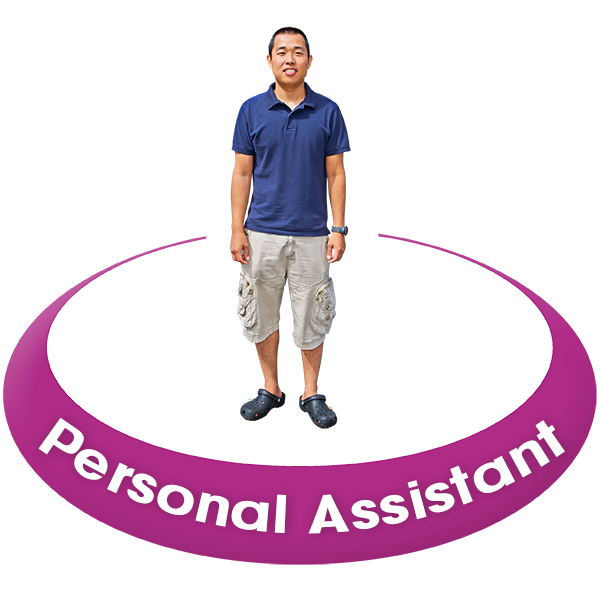 The Group talked about how important it is for Personal Assistants to support some recipients in hospital.Linda said that people should speak to the Independent Living Fund caseworker team if they need this support.They will see if payments can carry on.The Group talked about how important it is for Personal Assistants to support some recipients in hospital.Linda said that people should speak to the Independent Living Fund caseworker team if they need this support.They will see if payments can carry on.The Group talked about how important it is for Personal Assistants to support some recipients in hospital.Linda said that people should speak to the Independent Living Fund caseworker team if they need this support.They will see if payments can carry on.The Group talked about how important it is for Personal Assistants to support some recipients in hospital.Linda said that people should speak to the Independent Living Fund caseworker team if they need this support.They will see if payments can carry on.The Group talked about how important it is for Personal Assistants to support some recipients in hospital.Linda said that people should speak to the Independent Living Fund caseworker team if they need this support.They will see if payments can carry on.The Group talked about how important it is for Personal Assistants to support some recipients in hospital.Linda said that people should speak to the Independent Living Fund caseworker team if they need this support.They will see if payments can carry on.The Group talked about how important it is for Personal Assistants to support some recipients in hospital.Linda said that people should speak to the Independent Living Fund caseworker team if they need this support.They will see if payments can carry on.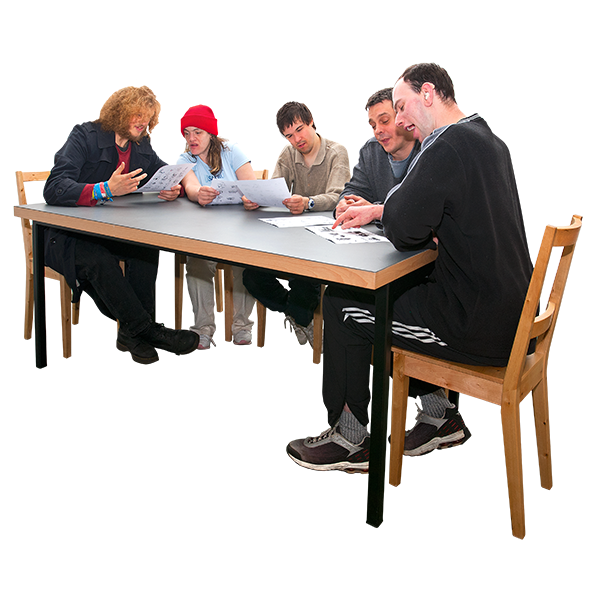 13. Charter for InvolvementLinda asked if the Group could have extra meetings to see what still needs to be done in the Charter for Involvement Action Plan.13. Charter for InvolvementLinda asked if the Group could have extra meetings to see what still needs to be done in the Charter for Involvement Action Plan.13. Charter for InvolvementLinda asked if the Group could have extra meetings to see what still needs to be done in the Charter for Involvement Action Plan.13. Charter for InvolvementLinda asked if the Group could have extra meetings to see what still needs to be done in the Charter for Involvement Action Plan.13. Charter for InvolvementLinda asked if the Group could have extra meetings to see what still needs to be done in the Charter for Involvement Action Plan.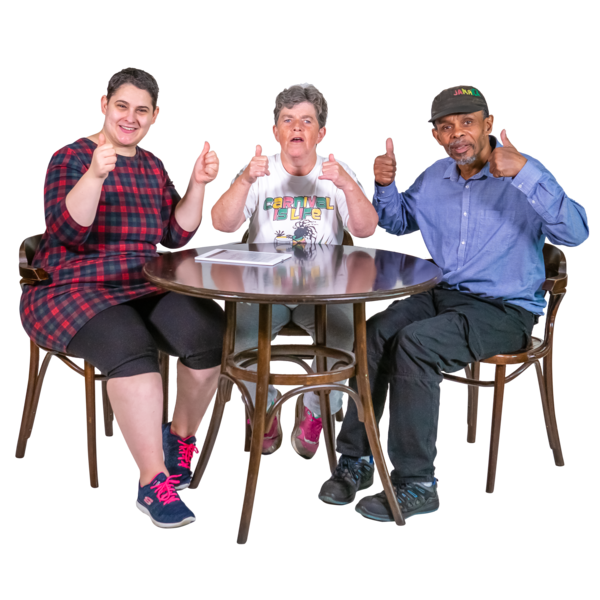 14.  Terms of ReferenceAndy asked if the Group could be given a new shorter name of ‘Scotland Advisory Group’.Everyone agreed.14.  Terms of ReferenceAndy asked if the Group could be given a new shorter name of ‘Scotland Advisory Group’.Everyone agreed.14.  Terms of ReferenceAndy asked if the Group could be given a new shorter name of ‘Scotland Advisory Group’.Everyone agreed.14.  Terms of ReferenceAndy asked if the Group could be given a new shorter name of ‘Scotland Advisory Group’.Everyone agreed.14.  Terms of ReferenceAndy asked if the Group could be given a new shorter name of ‘Scotland Advisory Group’.Everyone agreed.14.  Terms of ReferenceAndy asked if the Group could be given a new shorter name of ‘Scotland Advisory Group’.Everyone agreed.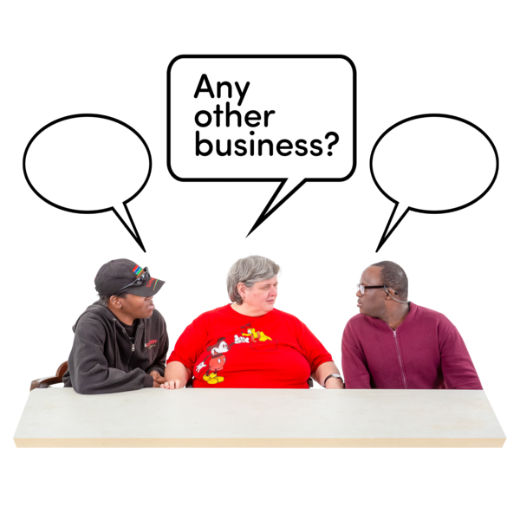 15.  Any other businessThere was nothing else to talk about.15.  Any other businessThere was nothing else to talk about.15.  Any other businessThere was nothing else to talk about.15.  Any other businessThere was nothing else to talk about.15.  Any other businessThere was nothing else to talk about.15.  Any other businessThere was nothing else to talk about.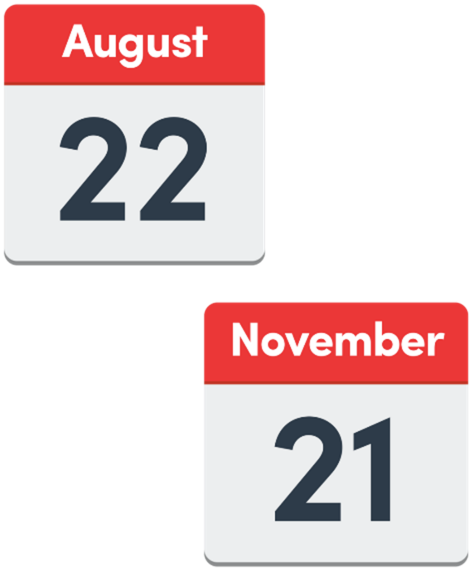 16. Dates of the next meetingsThe next meetings will be on:Monday 22 August 2022Monday 21 November 202216. Dates of the next meetingsThe next meetings will be on:Monday 22 August 2022Monday 21 November 202216. Dates of the next meetingsThe next meetings will be on:Monday 22 August 2022Monday 21 November 202216. Dates of the next meetingsThe next meetings will be on:Monday 22 August 2022Monday 21 November 202216. Dates of the next meetingsThe next meetings will be on:Monday 22 August 2022Monday 21 November 202216. Dates of the next meetingsThe next meetings will be on:Monday 22 August 2022Monday 21 November 2022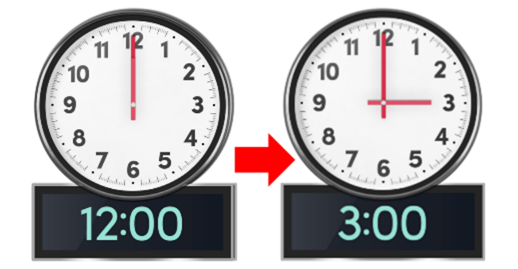 Both the meetings will be from 12 noon to 3.00pm.Both the meetings will be from 12 noon to 3.00pm.Both the meetings will be from 12 noon to 3.00pm.Both the meetings will be from 12 noon to 3.00pm.Both the meetings will be from 12 noon to 3.00pm.Both the meetings will be from 12 noon to 3.00pm.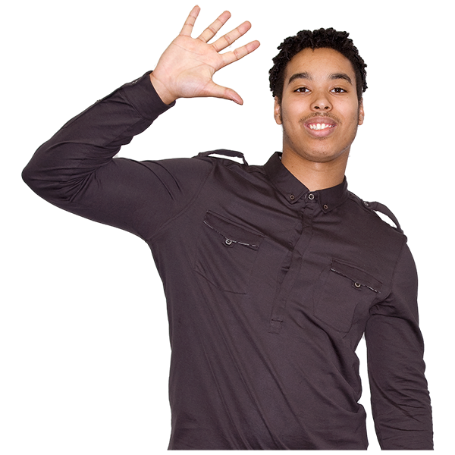 This is the end of the Minutes.This is the end of the Minutes.This is the end of the Minutes.This is the end of the Minutes.This is the end of the Minutes.This is the end of the Minutes.